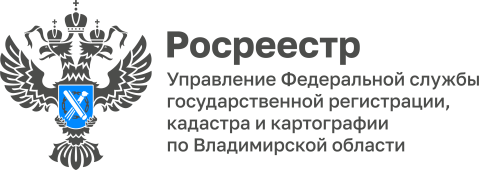 ПРЕСС-РЕЛИЗУправление Росреестра по Владимирской области информирует о продолжении работы оперативного штаба  по выявлению земельных участков и территорийВ 2024 году продолжил свою работу оперативный штаб при Управлении Росреестра по Владимирской области, созданный для реализации проекта «Земля для стройки». В его состав входят представители Филиала ППК «Роскадастр» по Владимирской области, Управления Федеральной налоговой службы, администрации области и представители строительной отрасли. Штаб на постоянной основе проводит анализ не используемых земель и ежемесячно обновляет списки земельных участков и территорий. В целях реализации проекта запущен одноименный сервис «Земля для стройки».Сервис «Земля для стройки» является единым информационным ресурсом по поиску земельных участков и территорий, имеющих потенциал вовлечения в оборот жилищного строительства.«По итогам заседания оперативного штаба, состоявшегося 06 марта 2024 года, выявлено более 390 гектаров земли (земельных участков и территорий), которые могут быть использованы под строительство индивидуальных жилых домов. Выявленные участки и территории расположены в Камешковском, Киржачском, Ковровском, Кольчугинском, Муромском, Петушинском, Собинском и Юрьев-Польском районах», - отметил руководитель Управления Росреестра по Владимирской области Алексей Сарыгин.На данный момент сформирован перечень земельных участков и территорий, имеющих потенциал вовлечения для жилищного строительства на территории Владимирской области (Перечень), в который по состоянию на 01.03.2024 включены 347 земельных участков/территорий общей площадью 1611,0073 га. По состоянию на 01.03.2024 вовлечено под жилищное строительство 186 земельных участка общей площадью 66,3332 га.Из общего количества выявленных земельных участков (территорий) 90 % составляют земельные участки (территории), предназначенные для индивидуального жилищного строительства, и 10 % - для расположения многоквартирных домов.Материал подготовлен Управлением Росреестра по Владимирской областиКонтакты для СМИУправление Росреестра по Владимирской областиг. Владимир, ул. Офицерская, д. 33-аОтдел организации, мониторинга и контроля(4922) 45-08-29(4922) 45-08-26